Fig. 3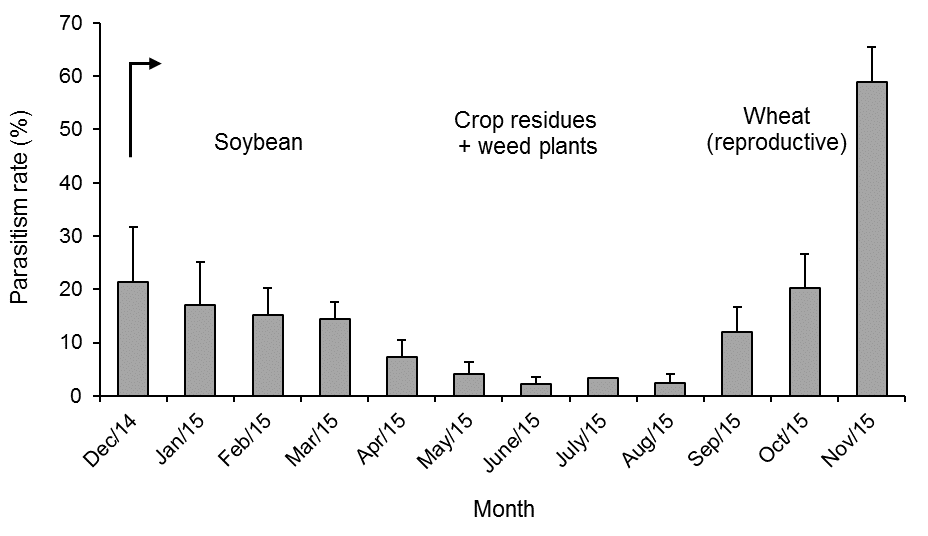 